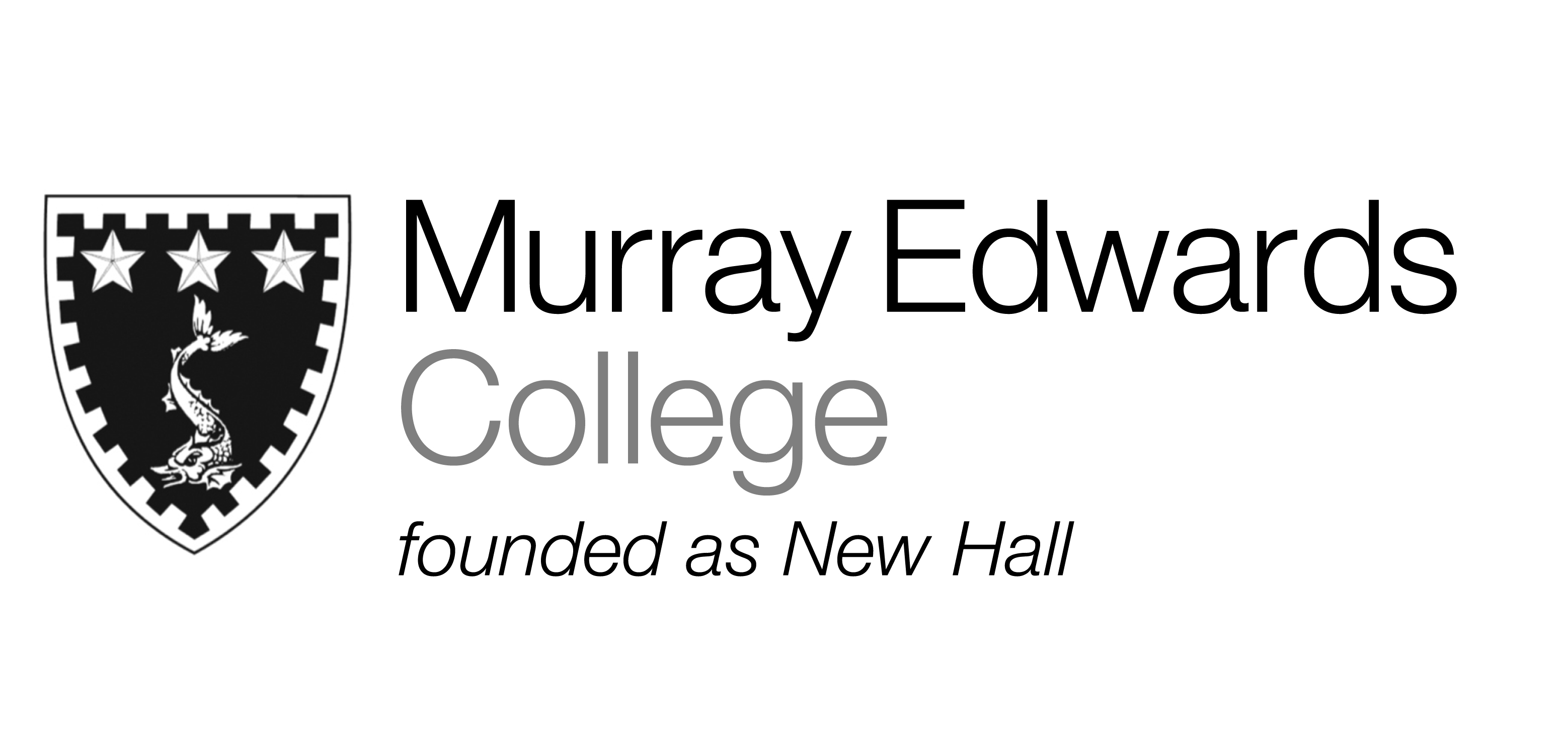 Cafeteria Lunch Thursday 14th November 2013 Soup of the dayChicken Jalfrezi served with aSelection of chutneys pickles and poppadum’sRoast Cod spiced potatoes and spinach Cauliflower and chick pea curry with aSelection of chutneys pickles and poppadum’sJacket potatoes with various fillingsRice  PeasDesserts Please note that meals may contain traces of nutsCafeteria Dinner  Thursday 14th November 2013 Soup of the dayBeef madras Mixed vegetable curry Tai spiced market fish Jacket potatoes with various fillingsRice  Vegetable samosas Tossed salad Desserts Please note that meals may contain traces of nuts